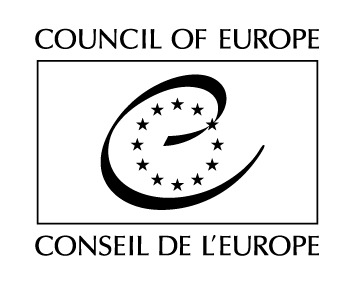 ԲՈՎԱՆԴԱԿՈՒԹՅՈՒՆI.	ՆԵՐԱԾՈՒԹՅՈՒՆ	3II.	ԵՎՐՈՊԱՅԻ ԽՈՐՀՐԴԻ ԾՐԱԳՐԻ ՎԵՐԱԲԵՐՅԱԼ ԸՆԴՀԱՆՈՒՐ ՏԵՂԵԿԱՏՎՈՒԹՅՈՒՆ	3III.	ԲՅՈՒՋԵ	4IV.	ՊԱՀԱՆՋՆԵՐ	41.	Ընդհանուր նպատակ	42.	Գործողության միջոցներ	53.	Իրականացման ժամանակահատվածը	54.	Թիրախային շահառուներ	65.	Բյուջետային պահանջներ	66.	Հետևելով ընդհանուր նպատակին, նախապատվությունը կտրվի հետևյալին՝	67.	Գործողության հետևյալ տեսակները չեն դիտարկվի.	78.	Ֆինանսավորման պայմանները.	79.	Հաշվետվությունների ներկայացման պահանջները.	7V.	ԻՆՉՊԵ՞Ս ԴԻՄԵԼ	81.	Ներկայացվող փաստաթղթերը.	82.	Հարցեր	83.	Ներկայացման վերջնաժամկետ	94.	Դիմում-հայտի փոփոխություն	9VI.	ԳՆԱՀԱՏՄԱՆ ԵՎ ԸՆՏՐՈՒԹՅԱՆ ԿԱՐԳԸ	91.	Բացառման չափանիշներ․	92.	Իրավասության չափանիշներ․	103.	Դիմում-հայտերի գնահատման չափանիշներ	11VII.	ՈՐՈՇՄԱՆ ՄԱՍԻՆ ԻՐԱԶԵԿՈՒՄ ԵՎ ԴՐԱՄԱՇՆՈՐՀՆԵՐԻ ՊԱՅՄԱՆԱԳՐԵՐԻ ԿՆՔՈՒՄ	11VIII.	ՆԱԽՆԱԿԱՆ ԺԱՄԱՆԱԿԱՑՈՒՅՑ	11 ՀԱՎԵԼՎԱԾՆԵՐ.Հավելված I - Դիմում-հայտ Հավելված II - Բյուջե (ձևանմուշը) Հավելված III – Աշխատանքային պլան (ձևանմուշը)Հավելված IV - Դրամաշնորհային  պայմանագրի ձևանմուշը (միայն տեղեկատվության համար)ՆԵՐԱԾՈՒԹՅՈՒՆ  Դիմում-հայտերի ներկայացման այս հրավերը մեկնարկում է Եվրոպայի խորհրդի «Աջակցություն Հայաստանում փախստականներին ընդունած համայնքներին» ծրագրի շրջանակներում: Այն կոչված է աջակցելու ՏԻՄ-րին՝ իրականացնելու ծրագրեր, որոնք ուղղված են 2023 թվականի սեպտեմբեր-հոկտեմբեր ամիսներին Ղարաբաղից Հայաստանի Հանրապետություն տեղահանված փախստականների հրատապ և միջնաժամկետ կարիքների արձագանքմանը:2023 թվականի հոկտեմբերից ի վեր Հայաստանի Հանրապետության կառավարությունը գրանցել է 115 183 փախստականի։ Նրանց կեսից ավելին կանայք և աղջիկներ են, մոտ մեկ երրորդը երեխաներ են, և գրեթե մեկ հինգերորդը տարեցներ են:Այս դրամաշնորհային մրցույթը բաց է Հայաստանի 6 մարզերի՝ Կոտայքի, Արարատի, Արմավիրի, Սյունիքի, Գեղարքունիքի և Լոռու 43 առավել մեծ թվով  փախստականներ ընդունած համայնքների համար: Համայնքների ցանկն ըստ մարզերի հասանելի է ստորև՝ IX բաժնում: Ընտրված համայնքները դրամաշնորհներ կստանան այն ծրագրերի համար, որոնք ուղղված են փախստականների այնպիսի խնդիրների լուծմանը, ինչպիսիք են՝ տեղեկատվությունը, կրթությունը, ապաստանը և կացարանը, սոցիալական ծառայությունները, կենսապահովման հնարավորությունների և աշխատաշուկաների հասանելիությունը, ինտեգրումը, երեխաների խնամքը և հոգեսոցիալական աջակցությունը: Տեղական իշխանությունները պետք է իրականացնեն առաջարկվող ծրագրի գործողությունները ամբողջ հասարակությանը ներգրավելու մոտեցմամբ՝ անհրաժեշտության դեպքում մոբիլիզացնելով քաղաքացիական հասարակության տեղական դերակատարներին:Դիմում-հայտերի ներկայացման հրավերը՝ ներառյալ դիմումի ձևը, բյուջեի ձևը, աշխատանքային պլանի ձևը և դրամաշնորհի պայմանագրի ձևանմուշը, կուղարկվեն Հայաստանի այն 43 համայնքների պաշտոնական էլ. հասցեներին, ում ուղղված է սույն հրավերը։ Այն կհրապարակվի նաև Երևանում Եվրոպայի խորհրդի գրասենյակի կայքում։ Ծրագրերի դիմում-հայտերը պետք է ուղղված լինեն այս ոլորտում Եվրոպայի խորհրդի ջանքերին հավելյալ արժեք ստեղծելուն:ԵՎՐՈՊԱՅԻ ԽՈՐՀՐԴԻ ԾՐԱԳՐԻ ՎԵՐԱԲԵՐՅԱԼ ԸՆԴՀԱՆՈՒՐ ՏԵՂԵԿԱՏՎՈՒԹՅՈՒՆ«Աջակցություն Հայաստանում փախստականներին ընդունած համայնքներին» ծրագրի նպատակն է աջակցել Հայաստանի համայնքներին՝ մշակելու և իրականացնելու արդյունավետ և մարդու իրավունքներին համահունչ քայլեր Ղարաբաղի փախստականների համար:
Ի պատասխան Ղարաբաղի փախստականների անմիջական հոսքին, Ծրագիրը նախատեսում է դրամաշնորհային ծրագրի մեկնարկ՝ աջակցելու այն համայնքներին, որոնք ամենաշատն են բախվել բնակչության հանկարծակի հոսքի, հատկապես խոցելի խմբերի, հրատապ և միջնաժամկետ կարիքներին առնչվող հարցերին։
Երկրորդ՝ ապահովելու համար, որ արտակարգ իրավիճակների արձագանքը վերածվի համայնքների համար արդյունավետ երկարաժամկետ դիմակայունության մեխանիզմի, և որ միջոցները հատկացվեն կարիքների լիարժեք գնահատման հիման վրա, դրամաշնորհների հասանելիությունը կպայմանավորվի Դիմակայունության զարգացման ռազմավարությունների իրականացման պարտավորությամբ՝ ԵԽ չափանիշներին և Տեղական և տարածքային իշխանությունների կոնգրեսի Լավ կառավարման փորձագիտական կենտրոնի Դիմակայունության զարգացման ռազմավարության գործիքակազմին համապատասխան (Resilience Building Strategies toolkit):Այսպիսով, Ծրագիրն ուղղված է փախստականների ճգնաժամի հետևյալ կարճաժամկետ և երկարաժամկետ լուծումներին`Աջակցել այն թիրախային ծրագրերին (դրամաշնորհներին), որոնք ուղղված են փախստականներին ընդունած համայնքների անմիջական և միջնաժամկետ կարիքներին՝ հանրային ծառայությունների հզորացման ավելի երկարաժամկետ հեռանկարով:Աջակցել խոշորացված համայնքների կողմից դիմակայունության զարգացման ռազմավարությունների մշակմանը և որդեգրմանը՝ ապագա ճգնաժամերին դիմակայելու նրանց պատրաստվածության աստիճանը բարձրացնելու համար:Ծրագրի հիմնական գործընկերը ՀՀ տարածքային կառավարման և ենթակառուցվածքների նախարարությունն է:ԲՅՈՒՋԵԴրամաշնորհային մրցույթի ցուցիչ հասանելի բյուջեն կազմում է 42,000,000 ՀՀ դրամ (քառասուներկու միլիոն ՀՀ դրամ): Եվրոպայի խորհուրդը նախատեսում է տրամադրել մինչև 4 (չորս) դրամաշնորհ՝ յուրաքանչյուրն առավելագույնը 10,500,000 ՀՀ դրամ (տասը միլիոն հինգ հարյուր հազար ՀՀ դրամ)։ Ելնելով ֆինանսական միջոցների առկայությունից և Ծրագրի սկզբնական ժամկետի երկարաձգումից, Եվրոպայի խորհուրդն իրավունք է վերապահում չտրամադրել առկա բոլոր միջոցները և/կամ վերաբաշխել առկա միջոցները այլ կերպ՝ կախված ստացված ծրագրերի առաջարկներից և մրցույթի արդյունքներից։ՊԱՀԱՆՋՆԵՐ Ընդհանուր նպատակ Դրամաշնորհները կֆինանսավորեն աջակցման ծրագրեր՝ ուղղված տեղական ինքնակառավարման մարմիններին, այսինքն, այն հաստատություններին, որոնք փախստականներին առաջինն են առաջարկել անվտանգություն, ներառականություն և նոր հնարավորություններ:Ընդունելի գործողություններ են այն գործողությունները, որոնք ուղղված են փախստականներին, մասնավորապես կանանց, երեխաներին և անապահով մարդկանց, ընդունած համայնքներում աջակցմանը և ինտեգրմանը:Իրավասու դերակատարներն են Կոտայքի, Արարատի, Արմավիրի, Սյունիքի, Գեղարքունիքի և Լոռու մարզերի խոշորացված համայնքների ՏԻՄ-րը, որոնք կմշակեն դրամաշնորհային ծրագրերի առաջարկներ և կիրականացնեն դրամաշնորհային ծրագրեր՝ սերտ համագործակցելով քաղաքացիական հասարակության տեղական կազմակերպությունների (ՔՀԿ-ների) հետ։Հայտատուները կարող են ներկայացնել առաջարկներ, որոնք կնպաստեն (ա) փախստականների համար հիմնական սոցիալական ծառայությունների հասանելիությանը, և/կամ նրանց մարդու իրավունքների պաշտպանության ամրապնդմանը, ինչպես նաև (բ) փախստականների սոցիալ-տնտեսական արագ ինտեգրմանն ու ներառմանը և սոցիալական համախմբվածության ամրապնդմանը:Գործողությունները կարող են իրականացվել Հայաստանի վեց մարզերի 43 առավել մեծ թվով  փախստականներ ընդունած համայնքներից որևէ մեկում (տես ստորև՝ IX բաժնում ներկայացված համայնքների ցանկը՝ ըստ մարզերի):Դրամաշնորհ կստանան այն ծրագրերի առաջարկները, որոնք արդյունավետ և հստակ ձևով կհամապատասխանեն դրամաշնորհի չափանիշներին։Գործողության միջոցներ Ծրագրերը կարող են ներառել (սակայն չեն սահմանափակվում) աջակցություն փախստականներին ընդունած համայնքներին՝ փախստականների տնտեսական և սոցիալական ինտեգրման խթանման, հասանելի ծառայությունների և ուղղորդման մեխանիզմների վերաբերյալ տեղեկատվության փոխանակման, հանրային ծառայությունների հասանելիության և փախստականների մարդու իրավունքների պաշտպանությանն ուղղված միջոցառումների կազմակերպման հարցերում:Հայտատուները պետք է բավարար մանրամասներ ներկայացնեն հետևյալի վերաբերյալ. լուծման ենթակա հիմնական խնդիրները, գործունեության նկարագրությունը, ներառյալ ժամանակացույցը և իրականացման մեթոդները, թիրախային խմբերի և այլ շահագրգիռ կողմերի քարտեզագրումը, ներառյալ, թե ինչպես ընդգրկել կանանց, երեխաներին և անապահով մարդկանց:Իրականացման ժամանակահատվածը Ծրագրերի իրականացման ժամանակահատվածն սկսվում է 2024թ․-ի մայիսի 10-ից (տե՛ս ներքևում նշված VIII բաժինը) և ավարտվում է ոչ ուշ, քան 2025թ․-ի մարտի Հաշվետվությունները պետք է ներկայացվեն ոչ ուշ քան 2025թ․-ի ապրիլի 10-ը։ Դիմում-հայտը ներկայացնելու ամսաթվից առաջ ավարտված ծրագրերն ավտոմատ կերպով կբացառվեն: Մինչև հայտերի ներկայացման ամսաթիվը կամ դրամաշնորհային պայմանագրի ստորագրման ամսաթվից առաջ սկսված ծրագրերի համար կարող են փոխհատուցվել միայն այն ծախսերը, որոնք կատարվել են դրամաշնորհի դիմում-հայտը ներկայացնելու օրվանից հետո (պայմանով, որ դա նախատեսված է համապատասխան պայմանագրով)։Թիրախային շահառուներ Ծրագրերը պետք է ուղղված լինեն մասնավորապես հետևյալ հիմնական շահառուներին. Հայաստանի 6 մարզերի խոշորացված համայնքների ՏԻՄ-րին․Համապատասխան համայնքների փախստականներին․ Կանանց, երեխաներին և անապահով մարդկանց։Վերը նշված ցանկը  անբողջական չէ,  և ծրագրերի առաջարկները կարող են ներառել այլ շահառու խմբեր, պայմանով, որ վերջիններս համապատասխանում են Ծրագրի ընդհանուր նպատակին:Բյուջետային պահանջներ Ծրագրային առաջարկներին կից պետք է ներկայացվի բյուջեի նախագիծ (տե՛ս Հավելված II - Բյուջեի ձևանմուշը), առավելագույնը 10,500,000 ՀՀ դրամ (տասը միլիոն հինգ հարյուր հազար ՀՀ դրամ)։ Բյուջեի նախագիծը պետք է համապատասխանի առաջարկվող գործողություններին և լինի ճշգրիտ, հստակ, ամբողջական և ծախսարդյունավետ:Յուրաքանչյուր շահառուից նաև պահանջվում է ներդրում կատարել ծրագրում՝  իր սեփական միջոցների կամ երրորդ կողմերի ներդրման միջոցով: Համաֆինանսավորումը կարող է իրականացվել ֆինանսական կամ մարդկային ռեսուրսների, բնաիրային ներդրումների կամ գործողության կամ ծրագրի արդյունքում ստացված եկամտի տեսքով:Եվրոպայի խորհուրդն ակնկալում է, որ համայնքի ներդրումը կկազմի դրամաշնորհի ընդհանուր գումարի առնվազը 10%-ը:Հետևելով ընդհանուր նպատակին, նախապատվությունը կտրվի հետևյալին՝Համայնքապետարանների կողմից առաջարկվող ծրագրեր/գործողություններ՝ տեղական ՔՀԿ-ների հետ սերտ համագործակցությամբ կամ միջհամայնքային համագործակցության ներգրավմամբ։Փախստականների սոցիալ-տնտեսական ներառման և ինտեգրման, նրանց բարեկեցության բարձրացման, հանրային ծառայությունների հասանելիության խթանման, ընդունած համայնքներում սոցիալական համախմբվածության ամրապնդման, ինչպես նաև փախստականների թիրախային խմբերի պաշտպանության ապահովման ծրագրեր/գործողություններ:Ծրագրեր/գործողություններ՝ ուղղված փախստականների ամենախոցելի խմբերին՝ կանանց, երեխաներին, հաշմանդամություն ունեցող անձանց և տարեցներին։ Գործողության հետևյալ տեսակները չեն դիտարկվի.Երրորդ կողմերին ֆինանսական աջակցություն ցուցաբերող ծրագրեր / գործողություններ (դրամաշնորհի վերաբաշխման սխեմաներ),Ծրագրեր / գործողություններ, որոնք վերաբերում են միայն կամ հիմնականում անհատական ուսուցողական կամ  վերապատրաստման կրթաթոշակներին,Կուսակցություններին աջակցող ծրագրեր / գործողություններ։Ֆինանսավորման պայմանները.Ընդհանուր առմամբ, դրամաշնորհի միջոցները պետք է բաշխվեն հետևյալ կերպ.Դրամաշնորհի գումարի 75%-ը կվճարվի Դրամաշնորհառուին՝ դրամաշնորհային պայմանագրի ստորագրումից հետո,Մնացորդը կվճարվի Դրամաշնորհառուին՝ հիմնվելով իրական ծախսերի վրա,   դրամաշնորհի իրականացման վերջնական բովանդակային և ֆինանսական հաշվետվությունների ներկայացումից և Եվրոպայի խորհրդի կողմից վերջիններիս ընդունումից հետո:Հաշվետվությունների ներկայացման պահանջները.բովանդակային  հաշվետվություններ - դրամաշնորհի օգտագործման վերաբերյալ ամբողջական բովանդակային հաշվետվություն և գործողությունների/միջոցառումների  ժամանակ ներկա յուրաքանչյուր մասնակցի գրանցամատյանի պատճեն, ներառյալ մասնակիցների անուններն ու ստորագրությունները:ֆինանսական հաշվետվություններ -  ներկայացվում է  Դրամաշնորհառուի ֆինանսական պատասխանատուի կողմից վավերացված՝ այն արժույթով, որով կկնքվի դրամաշնորհային պայմանագիրը (ՀՀ դրամով), հայտարարագիր (անգլերեն լեզվով), որում նշվում են գործողությունների իրականացման համար կատարված ծախսերը։ Հայտարարագրին կցվում են «համապատասխան բնօրինակ փաստաթղթերը» (տե՛ս ստորև): Եվրոպայի Խորհորդն իրավունք է վերապահում պահանջել հաշիվների անգլերեն լեզվով ամփոփ թարգմանությունները: Եթե օրինական պատճառներով Դրամաշնորհառուները պետք է իրենց մոտ պահեն բնօրինակ փաստաթղթերը, ապա ֆինանսական հաշվետվությանը կցվում են  հաստատված պատճենները:«Համապատասխան բնօրինակ փաստաթղթեր» են հանդիսանում  ստորագրված պայմանագրերը, աշխատանքի (բոլոր գործարքների) ընդունման ակտերը և  հաշիվ  ապրանքագրերը, վճարման հանձնարարականները, ինչպես նաև բանկային քաղվածքները:Կլոր սեղանների / համաժողովների դեպքում, «համապատասխան բնօրինակ օժանդակ փաստաթղթեր» են հանդիսանում  միջոցառման ծրագիրը, որում նշվում են միջոցառման անվանումը, ամսաթիվը, անցկացման վայրը և օրակարգը. միջոցառումը անցկացնող  անձանց անունները, մասնակիցների ստորագրված ցուցակը, միջոցառման անցկացման վայրի սեփականատիրոջ հետ պայմանագրերը (օրինակ` հյուրանոց)` տարածքի վարձակալության, մասնակիցների սննդի ապահովման վերաբերյալ, վերոնշյալ ծառայությունների համար սեփականատիրոջ կողմից հաշիվ-ապրանքագրերը  և միջոցառման արդյունքների մասին հաշվետվություն (տե՛ս վերը-նշված բովանդակային հաշվետվություն բաժինը):Խորհրդատվական ծառայությունների համար «համապատասխան բնօրինակ փաստաթղթեր» են հանդիսանում արդյունքների ստացման ապացույցների ներկայացում,  փորձագետների և խորհրդատուների հետ պայմանագրեր, որոնք պարունակում են իրականացվող ծառայությունների հատուկ նկարագրություն, աշխատանքների կատարումից և առաքումից հետո ներկայացված հաշիվ ապրանքագրերը (խորհրդատուների մասնգիտացումը պետք է համապատասխանի պայմանագրով հաստատված  գործունեության բնույթին):Ճանապարհածախսերի/ փորձագետների և մասնակիցների կեցության ծախսերի համար «համապատասխան բնօրինակ օժանդակ փաստաթղթեր» են հանդիսանում  ճանապարհորդական և կեցության ծախսերի վերաբերյալ տուրիստական ​​գործակալության հետ պայմանագրերը, անհրաժեշտության դեպքում՝ տուրիստական ​​գործակալության հաշիվ-ապրանքագրերը (նշվում են ճանապարհորդության վայրը, ամսաթվերը, տոմսի արժեքը և ճանապարհորդող անձանց անունները), միջոցառման ծրագիրը,  նշելով փորձագետների անունները, և մասնակիցների ստորագրված ցուցակները: Վերոնշյալ նկարագրությունը ամբողջական չէ: «Համապատասխան բնօրինակ փաստաթղթեր» հասկացության մեկնաբանման հետ կապված ցանկացած անհստակություն Դրամաշնորհառուի կողմից խորհրդակցվում է Եվրոպայի խորհրդի հետԻՆՉՊԵ՞Ս ԴԻՄԵԼ Ներկայացվող փաստաթղթերը.Յուրաքանչյուր Դիմում-հայտ պետք է պարունակի․ լրացված և ստորագրված Դիմում-հայտ (տե՛ս Հավելված I),Բյուջեն  (օգտագործելով Հավելված II-ում վերարտադրված ձևանմուշը),Աշխատանքային պլանը (օգտագործելով Հավելված III-ում վերարտադրված ձևանմուշը)։Թերի Դիմում-հայտերը չեն դիտարկվի: Հարցեր Ընդհանուր տեղեկատվություն կարելի է ստանալ Երևանում Եվրոպայի խորհրդի գրասենյակի և Եվրոպայի խորհրդի Լավ կառավարման փորձագիտական կենտրոնի կայքէջերում՝ Council of Europe Office in Yerevan - Council of Europe Office in Yerevan (coe.int) և Centre of Expertise for Good Governance - Good Governance (coe.int).Տվյալ դրամաշնորհային մրցույթի վերաբերյալ այլ հարցեր պետք է ուղարկվեն դիմում-հայտերի ներկայացման վերջնաժամկետից ոչ ուշ, քան մեկ շաբաթ առաջ, և ուղարկվեն բացառապես հետևյալ հասցեին՝ tender.armenia-BH9229@coe.int, վերնագրում  նշելով՝ Հարցեր. Աջակցություն Հայաստանում փախստականներին ընդունած համայնքներին:Ներկայացման վերջնաժամկետ Հայտատուների կողմից լրացված և ստորագրված դիմում-հայտը և հիմնավորող փաստաթղթերը պետք է ներկայացվեն էլեկտրոնային եղանակով (Word և / կամ PDF) հետևյալ էլեկտրոնային փոստի հասցեին՝ tender.armenia-BH9229@coe.int:  Էլ. նամակի  վերնագիրը պետք է  լինի՝ Դրամաշնորհի դիմում-հայտ․ Աջակցություն Հայաստանում փախստականներին ընդունած համայնքներին:Դիմում-հայտերը պետք է ուղարկվեն մինչև 2024թ․-ի ապրիլի 12-ը (Հայաստանի ժամանակով՝ մինչև ժ․ 23:59-ը)։ Վերջնաժամկետից հետո ստացված դիմում-հայտերը չեն դիտարկվի:Դիմում-հայտի փոփոխություն Սկզբնական դիմում-հայտի կամ ձևաչափի ցանկացած փոփոխություն կհանգեցնի համապատասխան դիմում-հայտի անհապաղ մերժմանը:ԳՆԱՀԱՏՄԱՆ ԵՎ ԸՆՏՐՈՒԹՅԱՆ ԿԱՐԳԸ Ներկայացված ծրագրերի առաջարկները կգնահատվեն Գնահատող հանձնաժողովի կողմից՝  կազմված  Եվրոպայի խորհրդի, ՀՀ տարածքային կառավարման և ենթակառուցվածքների նախարարության  և ՏԻՄ ներկայացնող միավորումներներից մեկի ներկայացուցիչներից:Ընթացակարգը  պետք է հիմնված  լինի Եվրոպայի խորհրդի դրամաշնորհների տրամադրման հիմնարար սկզբունքների վրա, որոնք են՝ թափանցիկությունը, ոչ հետադարձ ուժը, ոչ կուտակային շնորհումները, շահույթ չհետապնդելը, համաֆինանսավորումը և խտրականության բացառումը՝ համաձայն Եվրոպայի խորհրդի դրամաշնորհների տրամադրման 2015թ․ դեկտեմբերի 16-ի 1374 Կանոնակարգի։Հայտատուները և ներկայացված ծրագրերը պետք է համապատասխանեն հետևյալ բոլոր չափանիշներին․Բացառման չափանիշներ․ Հայտատուները չեն դիտարկվի դրամաշնորհի տրամադրման ընթացակարգի համար, եթե նրանք կամ, իրավաբանական անձանց դեպքում, նրանց սեփականատեր(եր)ը կամ գործադիր պաշտոնյան(երը).ա. վերջնական դատավճռով դատապարտվել են  հետևյալ մեղադրանքներից մեկով կամ մի քանիսով՝ հանցավոր կազմակերպությանն անդամակցություն, կոռուպցիա, խարդախություն, փողերի լվացում, ահաբեկչության ֆինանսավորում, ահաբեկչական հանցագործություններ կամ ահաբեկչական գործունեություն, երեխաների աշխատանքի կամ մարդկանց առևտրի հետ կապված հանցագործություններ․բ. գտնվում են սնանկության, լուծարման, գործունեության դադարեցման, անվճարունակության կամ պարտատերերի հետ պայմանավորվածության կամ նմանատիպ կարգի այլ իրավիճակում․գ. res judicata վճռով հայտնաբերվել է իրավախախտում, որը ազդում է նրանց մասնագիտական ​​բարեվարքության վրա կամ լուրջ մասնագիտական ​​ սխալ է հանդիսանում․դ. չեն կատարում երկրի կանոնադրական դրույթներով հաստատված  սոցիալական ապահովագրության վճարների, հարկերի և տուրքերի վճարման մասով իրենց պարտավորությունները.ե. հանդիսանում են հարկային, սոցիալական կամ այլ իրավական պարտավորությունները շրջանցելու համար ստեղծված սուբյեկտ (դատարկ կեղևային ընկերություն), երբևէ ստեղծել են կամ գտնվում են այդպիսի կառույցի ստեղծման փուլում.զ. ներգրավված են եղել Եվրոպայի խորհրդի կամ պետական ֆինանսական միջոցների վատ կառավարման մեջ։Դիմում-հայտը ստորագրելով, հայտատուն պետք է հայտարարի, որ ներգրավված չէ վերը նշված իրավիճակներից որևէ մեկում (Տես Հավելված I, կետ 10):Եվրոպայի խորհուրդը իրավունք է վերապահում  հաջորդ փուլում հայտատուից պահանջել հետևյալ հիմնավորող փաստաթղթերը․ա), բ), գ) և զ) կետերի համար - քաղվածք դատավճիռների արձանագրությունից կամ դրան  համարժեք փաստաթուղթ, որը վկայում է դատավճռի բացակայության մասին, տրված Հայտատուի երկրի իրավասու դատական կամ վարչական մարմնի կողմից․դ) կետի համար - իրավասու մարմնի կողմից տրված վկայագիր։Իրավասության չափանիշներ․ Դրամաշնորհին դիմելու իրավասու լինելու համար, հայտատուն պետք է՝ լինի ՀՀ Կոտայքի, Արարատի, Արմավիրի, Սյունիքի, Գեղարքունիքի կամ Լոռու մարզերի խոշորացված համայնքի ՏԻՄ.ունենա բավարար գործառնական և մասնագիտական կարողություններ, ներառյալ մարդկային ռեսուրսներ (աշխատակազմ)՝ իր ծրագրի առաջարկում նկարագրված գործողությունները իրականացնելու համար.նշի պաշտոնական բանկային հաշիվ՝ ՀՀ դրամով, որտեղ դրամաշնորհառուն կարող է ապահով կերպով մուտքագրել դրամաշնորհի համար նախատեսված միջոցները։Մի քանի դիմում-հայտ ներկայացնելը չի թույլատրվում և կհանգեցնի ներկայացված բոլոր դիմում-հայտերի մերժմանը:Դիմում-հայտերի գնահատման չափանիշներ Դիմում-հայտերը կգնահատվեն հետևյալ չափանիշներով.որքանո՞վ է առաջարկվող ծրագիրը համապատասխանում Դիմում-հայտերի ներկայացման հրավերի նպատակին և ո՞րն է առաջարկվող ծրագրի հավելյալ արժեքը (40%).որքանո՞վ է առաջարկվող ծրագիրը համապատասխանում Դիմում-հայտերի ներկայացման հրավերի պահանջներին (30%)․դիմում-հայտի և բյուջեի առաջարկի ճշգրտությունը, հստակությունը և ծախսարդյունավետությունը (20%)․դրամաշնորհային ծրագրերի իրականացման նախկին փորձը (10%):ՈՐՈՇՄԱՆ ՄԱՍԻՆ ԻՐԱԶԵԿՈՒՄ ԵՎ ԴՐԱՄԱՇՆՈՐՀՆԵՐԻ ՊԱՅՄԱՆԱԳՐԵՐԻ ԿՆՔՈՒՄ  Ընտրության գործընթացի ավարտին բոլոր հայտատուները գրավոր կտեղեկացվեն իրենց համապատասխան դիմում-հայտերի վերաբերյալ վերջնական որոշման, ինչպես նաև ձեռնարկվելիք հետագա քայլերի մասին:Ընտրված Դրամաշնորհառուների հետ կկնքվի Դրամաշնորհի պայմանագիր (տեղեկատվության համար տես Հավելված IV): Հայտատուներին  խորհուրդ է տրվում ծանոթանալ  պայմանագրի ձևանմուշին, մասնավորապես վճարման և հաշվետվությունների ներկայացման պահանջների մասով:ՆԱԽՆԱԿԱՆ ԺԱՄԱՆԱԿԱՑՈՒՅՑ ՀԱՄԱՅՆՔՆԵՐԻ ՑԱՆԿ Արարատի մարզԱրտաշատԱրարատՄասիսՎեդիԱրմավիրի մարզԱրմավիրՎաղարշապատՄեծամորԲաղրամյանԱրաքսԽոյՓարաքարԳեղարքունիքի մարզԳավառՃամբարակՄարտունիՍևանՎարդենիսԿոտայքի մարզՀրազդանԱբովյանԲյուրեղավանՆաիրիԾաղկաձորՆոր ՀաճնՉարենցավանԱկունքԳառնիՋրվեժԼոռու մարզՎանաձորԱլավերդիԹումանյանՍպիտակՍտեփանավանՏաշիրԳյուլագարակԼերմոնտովոԼոռի ԲերդՓամբակՍյունիքի մարզԳորիսՄեղրիՏաթևՏեղԿապանՍիսիանՔաջարան* * *ԾրագիրԴրամաշնորհ տրամադրող կազմակերպությունԵվրոպայի խորհուրդԴրամաշնորհ տրամադրող կազմակերպությունՖինանսավորումՏևողությունըՄեկնարկի մոտավոր ամսաթիվըՀայտարարման ամսաթիվըԴիմում-հայտերի ընդունման վերջնաժամկետըՓուլԺամանակացույցՀայտի հրապարակում11-ը մարտի, 2024թ․Դիմում-հայտերի ներկայացման վերջնաժամկետ Հայտատուների իրազեկում արդյունքների վերաբերյալ3-ը մայիսի, 2024թ․Դրամաշնորհների պայմանագրերի կնքում8-ը մայիսի, 2024թ․Իրականացման ժամանակահատված2024թ․-ի մայիս – 2025թ․-ի մարտ